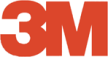 Световозвращающая пленка высокоинтенсивного класса с оптической системой из микропризм Серия 3930Техника безопасности и охрана трудаПеред использованием материалов и химикатов познакомьтесь с правилами техники безопасности и способами оказания первой помощи, которые приведены в паспорте безопасности и (или) на этикетках и товарных ярлыках изделий.НазначениеПленка световозвращающая высокоинтенсивного класса 3М™ серии 3930 представляет собой не содержащий металлов материал с оптической системой из микропризм, предназначенный для производства долговечных дорожных знаков, указателей и дорожных световозвращателей, устанавливаемых в вертикальном положении, и полностью соответствует требованиям ГОСТ Р 52290 к пленкам типа Б, что подтверждено сертификатом соответствия.Наклеенная на правильно подготовленную основу, пленка обеспечивает высокую световозвращающую способность дорожных знаков и других средств организации дорожного движения, изготовленных с ее применением, в течение длительного срока эксплуатации и сохраняет эти свойства не менее 10 лет со дня изготовления знака.Пленка серии 3930 поставляется следующих цветов:Фотометрические и колориметрические характеристики1. Минимальные значения коэффициента световозвращения (удельный коэффициента силы света) (кд.лк-1.м-2) новой пленки, соответствуют значениям, приведенным в таблице 1 ниже, значительно превосходя требования п. 5.5.3 ГОСТ Р 52290 для пленок типа Б. Таблица 1. Минимальный коэффициент световозвращения  пленки серии 3930     [кдлк-1м-2]Примечания:1) Конфигурация указанных выше углов применяется в гониометрической системе CIE (компланарная геометрия). Световозвращающая пленка устанавливается на гониометре с углом поворота 0.2) В скобках указаны минимальные требования ГОСТ Р 52290 к пленкам типа Б. 2. Колориметрические характеристики (координаты цветности и коэффициент яркости) пленки серии 3930 соответствуют требованиям ГОСТ Р 52290 к пленкам типа Б.3. Коэффициент световозвращения лицевой поверхности дорожного знака (пленки), полученных методом цифровой или трафаретной печати и методом аппликации светофильтрующих пленок.Участки пленки белого цвета серии 3930,  окрашенные светофильтрующими красителями для трафаретной печати серии 880N, цифровой печати серии 8800UV, а также  оклеенные светофильтрующей пленкой 3М серии 1170 в соответствии с инструкциями 3М, имеют минимальный коэффициент световозвращения не менее 70% от значений, приведенных в Таблице 1 выше для соответствующих цветов. Структура и меткиПленка световозвращающая высокоинтенсивного класса серии 3930 отличается от других пленок с оптической системой из микропризм характерным рисунком поверхностной структуры («полосатая структура»)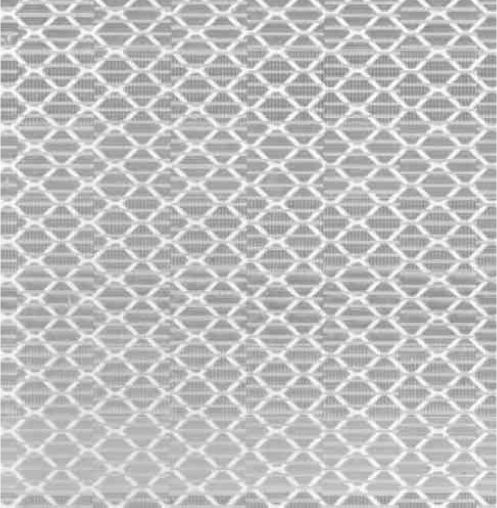 Рис. 1. Световозвращающая пленка, расположенная с углом поворота 90 (полоски расположены горизонтально)ОриентацияПленка серии 3930 имеет высокие показатели световозвращения в широком диапазоне углов освещения и наблюдения вне зависимости от ориентации пленки на основе знака или ориентации знака на дороге.Однако для получения максимальных значений коэффициента световозвращения при производстве дорожных знаков пленку серии 3930 следует ориентировать и наклеивать так, чтобы характерные полоски на пленке располагались вертикально (т.н. ориентация 00)Технологические полосыВ процессе производства призматической световозвращающей пленки на ее поверхность наносятся поперечные технологические полосы (не путать с характерными полосками пленки), которые на пленке 3930 выглядят толще, чем линии структурных ромбов. Хотя эти полосы видны в условиях производственного помещения, они совершенно не заметны на установленном дорожном знаке, как в светлое, так и в темное время суток (рис. 2).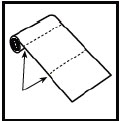 Рис. 2. Технологические полосы идут поперек рулонаНаклеивание пленкиСветовозвращающая пленка высокоинтенсивного класса серии 3930 покрыта с обратной стороны клеем, чувствительным к давлению. Перед наклеиванием пленка должна быть выдержана в нормальных условиях в течение времени, достаточного для того, чтобы она приобрела температуру минимум 18С по всей толщине рулона или стопы (если пленка листовая).Пленка наклеивается механическим валиковым аппликатором на подготовленную основу. При ручном наклеивании используется ручной резиновый валик (или иной аналогичный инструмент), который должен обеспечить давление, необходимое для прочного начального сцепления пленки с основой. При наклеивании необходимо с усилием сделать несколько перекрывающихся проходов валиком по поверхности пленки и дополнительно пройти валиком по ее краям. Технология наклеивания более подробно представлена в Информационных справочниках 1.5, 1.6.СтыкованиеЕсли на основу знака наклеивается более одного листа пленки серии 3930, то эти листы должны соединяться встык. Они не должны соприкасаться в месте стыкования. Зазор в месте стыка должен быть не более 1,5 мм. Такая технология необходима для того, чтобы предотвратить коробление пленки при ее расширении под воздействием высокой температуры и влажности. Если из соображений обеспечения лучшего внешнего вида зазор нежелателен, то листы следует стыковать следующим образом:Наложить листы пленки друг на друга с нахлёстом не менее 25 мм, причем куски могут быть как с подложкой, так и без неё.С помощью линейки и острого универсального ножа прорезать оба слоя световозвращающей пленки насквозь.Отогнуть края и удалить обрезки. Если на стыкуемых листах осталась подложка, снять её и прикатать роликом края.Заделать края прозрачным водостойким лаком, приобретаемым в любом магазине хозяйственных товаров, с помощью тонкой рисовальной кисточки.Основы знакаПри изготовлении дорожных знаков, изготовленных из плёнки серии 3930, в качестве материала для основы используются только надлежащим образом подготовленные панели из алюминия или оцинкованной стали (см. Информационный справочник ИС 1.7). Возможность использования основ из других материалов должна быть тщательно проверена производителем знаков. Пленка  предназначена  для нанесения на плоские основы. Не рекомендуется использовать пластиковые основы в тех случаях, когда изделие будет работать в условиях низких температур. 3М не несет ответственности за дефекты знака и его лицевой поверхности, связанные с неправильно выбранной основой или ее ненадлежащей подготовкой.Методы изготовления дорожных знаковТрафаретная печатьТрафаретная печать на пленке серии 3930  выполняется как до, так и после наклеивания пленки на основу светофильтрующими красителями 3М серии 880N (см. Технический бюллетень ТБ 880N). Красители серий 880N можно наносить при температуре 16-38°С и относительной влажности 20-50%. Для нанесения рекомендуется трафаретная сетка РЕ 157 (см. Информационные справочники ИС 1.8 и 1.12). Компания 3М не несет ответственности за брак при изготовлении надписей знаков или их фона, если они были нанесены красителями иных фирм.До и особенно после нанесения красителя не следует допускать сгибания пленки серии 3930 во избежание ее растрескивания.Окрашенные лицевые стороны знаков должны активно обдуваться потоком воздуха во время укладки на стеллажи или во время движения по конвейеру. При недостаточно эффективной вентиляции растворители могут повредить верхний слой пленки (Подробнее см. Информационный справочник ИС 1.8).Цифровая печать Цифровая печать на пленке серии 3930 выполняется до наклеивания пленки на основу специальным цифровым принтером Durst Rho 161 (162)TS Printer с помощью красителей  3М серии 8800UV (см. Технический бюллетень 8800 UV). Для обеспечения должных фотометрических и колориметрических характеристик и  долговечности изображения дорожного знака его необходимо закрывать сверху прозрачной защитной (ламинирующей) пленкой 3М серии 1170 (см. Технический бюллетень 1170)АппликацияСветовозвращающими пленками.Изображение дорожного знака может быть получено путем наклеивания на пленку белого цвета серии 3930 пленки другого цвета той же серии. НЕ ДОПУСКАЕТСЯ применение пленок других типов, серий, производителей при таком методе изготовления дорожных знаков. Светофильтрующими пленками:Изображение дорожного знака может быть получено путем наклеивания на пленку серии 3930 специальной светофильтрующей пленки 3М серии 1170 соответствующих цветов. 3М не несет ответственности за сохранение фотометрических, колориметрических характеристик и долговечность дорожных знаков, изготовленных любым из перечисленных выше методов в случае применения иных материалов компании 3М, а также материалов иных производителей.  В таких случаях никакие претензии к качеству знаков не принимаются, никаких гарантийных обязательств 3М не несет.  Более подробная информация по данному разделу содержится в Информационных справочниках 1.5, 1.6, 1.7, 1.10.Резка и стыковкаПленку по одному листу можно резать вручную или высечным штампом, а стопку из нескольких листов - ленточной пилой или гильотинными ножницами. Пленку серии 3930 можно резать с любой стороны лезвием или другим острым ручным инструментом. При изготовлении знаков индивидуального проектирования отдельные листы пленки следует   располагать встык (согласно п. «Стыкование») таким образом, чтобы обеспечить однородность изображения знаков при дневном свете и в отраженном свете ночью (пленки должны быть ориентированы в одном направлении согласно п. «Ориентация» выше)Примечание. Если маска знака вырезается на режущем плоттере с подачей материала валиком, то для успешной резки необходимо давление на нож с усилием не менее 550 гс.На многоэлементных знаках все панели или элементы, изготовленные из пленок серии 3930, должны быть сориентированы одинаково, чтобы получить однородный вид при любых условиях обзора (см. раздел «Ориентация» выше).Хранение и упаковкаПленку серии 3930 следует хранить в прохладном сухом месте, предпочтительно при температуре 18-24°С и относительной влажности 30-50%, и использовать не позже 1 (одного) года со дня приобретения. Рулоны пленки следует хранить в горизонтальном положении в транспортной картонной упаковке. Частично использованные рулоны следует снова уложить в картонную упаковку или подвешивать горизонтально на стержне или трубе, продетой через отверстие рулона. Листы пленки без нанесенных на них изображений методом трафаретной или цифровой печати следует хранить в развернутом положении. Готовые знаки следует хранить в вертикальном положении. Поверхность знаков с нанесенными печатью изображениями необходимо защищать с помощью оставшейся от пленки подложки или прокладочной бумаги SCW 568. Готовые маски знаков следует хранить в горизонтальном положении в развернутом виде с прокладочной бумагой SCW 568 между лицевыми поверхностями масок, блестящей стороной к маске. Следует избегать перевязывания, упаковывания знаков в решетчатую тару и укладывания в штабель. Упаковка для транспортировки должна быть выполнена в соответствии с принятыми промышленными  стандартами, предотвращающими перемещение и истирание изделий. Упаковки с такой продукцией должны храниться в помещении в вертикальном положении.При транспортировке и хранении панели готовых знаков должны оставаться сухими. Если упакованные знаки становятся влажными, следует немедленно их распаковать и дать просохнуть. Более подробные инструкции по упаковке и транспортировке знаков приведены в Информационном справочнике ИС 1.11.Общие сведения об эксплуатационных
качествахСрок службы и рабочие характеристики световозвращающей призматической пленки серии 3930 зависят от ряда факторов, в частности таких, как: правильный выбор и подготовка основы;  температура основы при наклеивании пленки; соблюдение рекомендованной технологии наклеивания пленки;  географическое местоположение знаков;  климатические и атмосферные условия;  правильный выбор красителя; состав красителя;  соблюдение рекомендованной технологии сушки красителя; правильный выбор светофильтрующей плёнки; соблюдение регламента очистки и технического обслуживания установленных знаков соблюдение условий хранения, транспортировки и упаковки пленки, масок и готовых знаков обеспечение требований Системы Взаимосвязанных Компонентов (СВК); В СВК входят:Красители:  Краситель 3М 880N для трафаретной печатиКраситель 3М серии 8800UV для цифровой печатиМатериалы для изготовления изображений знаков и ламинирования: Пленка 3М Scotchcal серий 70 или 100 (черная) Пленка 3М серии 1170Гарантийные обязательстваКомпания 3М гарантирует, что световозвращающие пленки высокоинтенсивного класса «Ультра» серии 3930, использованные в течение 1 года со дня приобретения в качестве материала для изготовления лицевой поверхности дорожных знаков и указателей, сохранят свои световозвращающие и прочие функциональные характеристики в течение 10 (десяти) лет с даты изготовления знака и будут соответствовать нижеследующим требованиям:Минимальный коэффициент световозвращения в течение 10 (десяти) лет с даты изготовления знака, в процентах от минимальных значений, указанных в таблице 1.                                                                 Таблица 2– Данные процентные значения применимы к любым значениям коэффициента световозвращения, указанным в Таблице 1 для любых углов освещения и наблюдения при измерении по методике ГОСТ Р 52290;– Измерения необходимо производить, предварительно очистив поверхность в соответствии с рекомендациями 3М.Если дорожный знак, изготовленный с применением пленки серии 3930 в полном соответствии с инструкциями, изложенными в данном техническом бюллетене, а также в соответствующих технических бюллетенях и информационных справочниках 3М, выйдет из строя в силу естественных причин из-за: 1) потери эффективности действия знака при наблюдении водителем с нормальным зрением из движущихся транспортных средств при нормальных условиях дневного и ночного освещения; или 2) снижения коэффициента световозвращения до значений ниже указанных в Таблице 2, то единственным обязательством компании 3М и единственной компенсацией для покупателя и пользователя будет являться следующее:– в случае выхода такого знака из строя в срок до 10 (десяти) лет с даты его изготовления компания 3М за свой счет заменит/восстановит дефектный знак.Условия гарантииНастоящие гарантийные обязательства распространяются только на знаки, причиной выхода из строя которых являются исключительно производственные дефекты пленки серии 3930, и не действительны в случае нарушения правил изготовления, хранения, транспортировки, установки и обслуживания знаков; использования красителей для трафаретной и цифровой печати, разбавителей, покрытий, ламинатов и прочих материалов постороннего производства не входящих в Систему Взаимосвязанных Компонентов (СВК™); применения технологического оборудования, кроме рекомендованного 3М; а также в случае поломок основы знака, механических и химических повреждений во время установки, попадания под слой снега, ДТП, вандализма и небрежного обращения.Компания 3М оставляет за собой право выбора способа компенсации по настоящей гарантии. Однако в любом случае компания 3М несет расходы, связанные только с заменой/восстановлением самого дефектного знака без учета стоимости работ по демонтажу/ установке знаков и стоимости транспортировки до места установки. Гарантийный срок пленки, поставляемой в качестве замены по настоящим гарантийным обязательствам, устанавливается равным не истекшему гарантийному сроку заменяемой пленки. Претензии по настоящим гарантийным обязательствам принимаются к рассмотрению только при наличии на дефектном знаке маркировки в полном соответствии с требованиями п. 5.7.1 ГОСТ Р 52290.Кроме того, претензии по настоящим гарантийным обязательствам рассматриваются только при условии своевременного уведомления компании 3М о возникновении гарантийной ситуации с обязательным предоставлением 3М всей необходимой информации и допуском специалистов 3М для выяснения причин.Ограничения ответственности и средства юридической защитыОтветственность 3М по данной гарантии ограничивается заменой продукта или признанием указанного в данной гарантии, но 3М не несет ответственности за случайный или косвенный ущерб, такой как упущенная выгода, бизнес или выручка в любом случае, имеющем отношение к конкретному изделию, независимо от правовой теории, на которой базируется данная претензия.Настоящие гарантийные обязательства отменяют собой любые другие прямые и косвенные гарантийные обязательства, вытекающие из практики, традиций и опыта коммерческой деятельности, в том числе гарантии товарности продукции и ее соответствия предполагаемому применению.Справочная информацияТБ 880N 	Красители для трафаретной печати  3M™ серии 880NТБ 1170	Пленка светофильтрующая для компьютерного раскроя 3M™ серии 1170ТБ 8800UV 	Красители для цифровой печати Piezo Inkjet Ink Series 8800UV для Durst Rho 161TS Printer  	ИС 1.5		Инструкция по наклеиванию вручную световозвращающих пленок 3M™ и пленок с самоклеящимся клеевым слоемИС 1.6		Валиковые аппликаторы с ручным приводом (HSRA) шириной 1220, 914 и 305 ммИС 1.7		Подготовка основы знака к наклеиванию световозвращающих пленок 3М™ИС 1.8		Инструкция по применению красителей 3М™ серий 880 и 990 для трафаретной печати на световозвращающих пленках 3М™ инженерного, высокоинтенсивного и алмазного классов.ИС 1.10 	Подготовка световозвращающих и светофильтрующих пленок 3М™: раскрой, совмещение, маскирование и установка интерваловИС 1.11 	Световозвращающие пленки 3M™: упаковка и хранение; установка, размещение и регламент обслуживания знаков; замена лицевых панелей; удаление пленкиИС 1.12 	Рекомендации по сушке и вентиляции при работе с красителями для  трафаретной печати 3M™ серий 880 и 990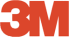 Системы безопасности движения3М Россия121614 Москва, ул. Крылатская, 17, стр. 3Бизнес-парк «Крылатские Холмы»Тел.:+7(495) 784 74 74 (многоканальный)Тел.:+7(495) 784 74 79 (call центр)Факс:+7(495) 784 74 75www.3M.com/ru/tssТехнический бюллетень 3930 Июнь 2010 Цвет пленки Номер по каталогуБелый 3930Желтый 3931Красный3932Синий 3935Зеленый3937Геометрия
измеренийГеометрия
измеренийЦвет пленкиЦвет пленкиЦвет пленкиЦвет пленкиЦвет пленки1
(2 = 0)БелыйЖелтыйКрасныйЗеленыйСиний0,33+5+10º+20º
+30
+40º275 (170)
200 (100)140(85)100(65)
65 (40)170 (75)
100 (45)
80 (35)60 (30)30 (18)50 (24)
30 (14)
25 (12)21 (10)14 (6)28 (12)
22 (10)17 (8)13 (7)
11 (5)14 (9)
10 (7)
8 (6)6 (5)3 (3)0,5º+5+10º+20º
+30
+40º2201901309055130907050404025201812141086410864,52,51º+5+10º+20º
+30
+40º30252014823201612765432,532,62,22,01,82,221,81,61,41,5º+5+10º+20º
+30
+40º986546543,5321,81,31,0-1,1---------Гарантийный 
периодПроцент от минимальных значений  по таблице 1До 7 лет От 7 до10 лет80% 70%